13 de septiembre, Día Internacional del Legado SolidarioLa campaña informativa Legado Solidario.org celebra el Día Internacional del Legado Solidario con su campaña #CambiaLosTitularesDelFuturo, cuyo objetivo es dar visibilidad a esta forma de contribuir con una causa solidaria, todavía poco conocida en nuestro país.El número total de testamentos en 2018 ascendió a 643.296, un 0,9% menos que en 2017.Con un testamento solidario aseguras que parte de tu patrimonio contribuirá a conseguir un mundo mejor.Madrid, 13 de septiembre de 2019. Desde hace ocho años, varias campañas informativas lanzadas en distintos países europeo sobre el “testamento solidario”, acordaron celebrar el 13 de septiembre, el Día Internacional del Legado Solidario, con el fin de informar a la sociedad sobre la posibilidad de donar en testamento a una o varias causas solidarias, convirtiendo este acto en una vía de colaboración para hacer de éste un mundo mejor.En 2007 se lanza en España la campaña LegadoSolidario.org, una campaña de sensibilización que aúna actualmente a 25 organizaciones y entidades no lucrativas para dar a conocer una forma de colaboración solidaria, poco frecuente en nuestro país. Según el último estudio que ha realizado la campaña, el testamento o legado solidario es una forma de colaboración desconocida para un 36% de la población mayor de 25 años, debido principalmente a la ausencia de referentes y de presencia en el discurso social. Sólo el 3% de los que han realizado testamento, afirma haber dejado una parte de su herencia a una organización o entidad no lucrativa, frente al 2% en 2013. Esta campaña pretender ayudar a superar las barreras que tiene la población y difundir que es un acto sencillo, económico, reversible y que respeta los derechos de los herederos forzosos, permitiendo al testador simplificar los trámites de sus herederos, perpetuar su solidaridad y transmitir valores humanos a sus familiares y amigos.El legado solidario presenta barreras que giran principalmente en torno al desconocimiento, la complejidad y la priorización de los herederos legítimos, lo que provoca distanciamiento. Esto hace que el porcentaje de personas que han dejado un legado a favor de una ONG sea muy bajo: sólo el 3% de los que han realizado testamento afirma haber dejado legado a una ONG Con el lema #CambiaLosTitularesDelFuturo y recurriendo a un fenómeno global como son las fake news o noticias falsas, LegadoSolidario.org persigue llamar la atención de la población lanzando una serie de titulares falsos pero que podrían ser ciertos. Titulares que ponen de manifiesto cómo, a través de un porcentaje de la herencia, un bien dinerario (dinero, un fondo de inversión…) o un bien no dinerario (inmueble, joyas, plaza de garaje…), donado en testamento a favor de una organización o entidad no lucrativa, puede convertirse en un poderoso instrumento para mejorar o salvar la vida de las personas más vulnerables, así como proteger el medio ambiente y toda su biodiversidad. Sobre los Legados Solidarios en España.Según cifras publicadas por el Colegio Notarial de Cataluña en 2015 el importe de legados solidarios en testamentos en todo el territorio español fue de 115 millones de euros, un 1% del total de herencias de ese año incluían un legado solidario. Estos legados iban tanto a la iglesia (en mayor porcentaje) como a organizaciones no lucrativas. https://www.notarisdecatalunya.org/es/actualidad/prensa/notas-de-prensa/33-millones-de-euros-en-legados-solidarios-en-catalu%C3%B1a-en-el-a%C3%B1oSegún un estudio interno que realiza la campaña LegadoSolidario.org y que abarca a las organizaciones presentes en la misma, el perfil de persona que incluye un legado solidario en testamento es mujer (un 62%), solter@ (un 53%), socio o donante de la organización a la que lega (un 69%). Respecto al bien legado en testamento es mayoritariamente dinero seguido de inmuebles. Es Madrid, Cataluña, País Vasco y Valencia es donde más testamentos solidarios se hacen.Sobre la Campaña Informativa LegadoSolidario.orgLa Campaña Informativa sobre Herencias y Legados Solidarios es una iniciativa que aúna a 25 de las principales ONG españolas. Su principal objetivo es informar sobre el procedimiento sencillo, económico y útil a seguir para realizar testamento ante notario y decidir sobre la administración del patrimonio, así como sobre la posibilidad de realizar un legado solidario. Esta forma de donación no perjudica los derechos de los herederos, sino que, al contrario, realmente contribuye a marcar la diferencia en la mejora de vida de las próximas generaciones.La Campaña se presentó públicamente en 2007. Veinticinco organizaciones sin ánimo de lucro forman parte de esta iniciativa: Acción contra el Hambre, Comité español de ACNUR, Aldeas Infantiles SOS, Amigos de los Mayores, Amnistía Internacional, Anesvad, Ayuda en Acción, Cris Contra el Cáncer, Cruz Roja, Entreculturas, Fundación Josep Carreras, Fundació Pasqual Maragall, Fundación Mensajeros por la Paz, Vall d’Hebron Instituto de Investigación (VHIR), Greenpeace, IRB Barcelona, Manos Unidas, Médicos del Mundo, MedicusMundi, Médicos Sin Fronteras, Oxfam Intermón, Plan International España, Save the Children, UNICEF España y WWF España.Nota para medios de comunicación:Web: www.legadosolidario.orgEstudio de mercado completo a disposición de los medios, bajo petición. Redes Sociales: #CambiaLosTitularesDelFuturo, #LegadoSolidario; síguenos en Twitter y Facebook.Folleto Campaña LegadoSolidario.orgMaterial gráfico de la CampañaPara entrevistas o material gráfico adicional, por favor contactar con:Sonia Gómez - Coordinadora Campaña LegadoSolidario.org:+(34) 639 36 73 92 · sonia@darylupsall.com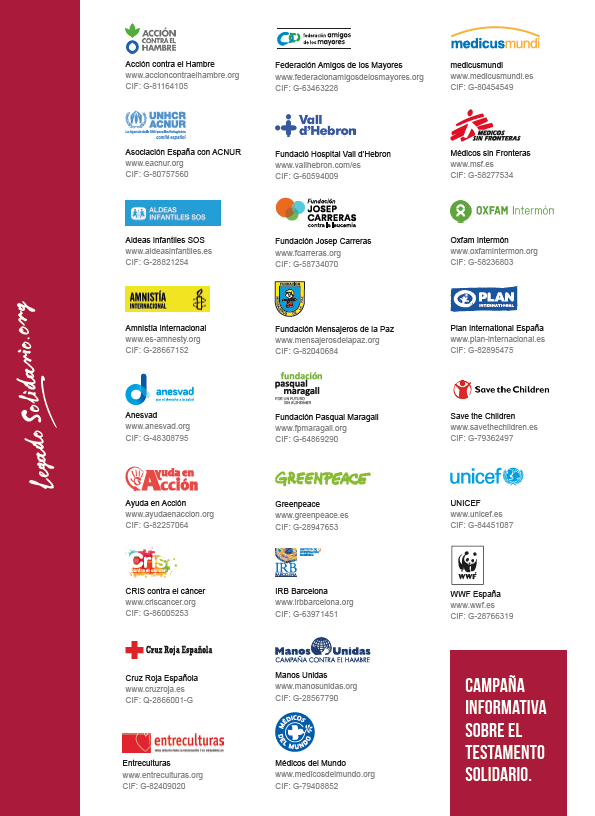 